Statistical Society of Australia ARC Fellowship Funding Award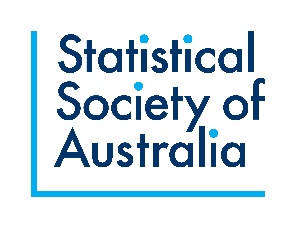 The entire form should be two pages or less. Please do not change the margins, line spacing or font size. You can delete explanatory text in italics.Name: Email address: Employment history in the last five years including a brief explanation of any interruptions (e.g., caring for children or relatives): Undergraduate degree(s) (Institution, Year and Course title): Postgraduate degree(s) (if applicable; Institution(s), Year(s) and Title(s)): Fellowship Scheme (e.g., ARC DECRA): Fellowship Proposal Please include:The title of your fellowshipA brief description of your fellowship proposal (you may re-use text from your proposal)A description of your career in statistics so far and how this fellowship would benefit your career How will the SSA Fellowship Funding Award complement your Fellowship?Briefly describe what activities the $3000 SSA Fellowship Funding Award will be used to support and how this will complement your Fellowship (you do not need to include a budget). Activities could include conference attendance or a research visit (or arrangements to allow for childcare during such travel); paying for open access publication of manuscripts; software or computing equipment.Please send the completed form to eo@statsoc.org.au. Please tick the box to confirm that you are a member of the Society: I am a current member of the Statistical Society of Australia.